Programs of the Intel® Education Initiative are funded by the Intel Foundation and Intel Corporation.Copyright © 2007, Intel Corporation. All rights reserved. Intel, the Intel logo, Intel Education Initiative, and Intel Teach Program are trademarks of Intel Corporation in the U.S. and other countries. *Other names and brands may be claimed as the property of others.Unit AuthorUnit AuthorUnit AuthorUnit AuthorFirst and Last NameFirst and Last NameFirst and Last NameSonja YoderSchool DistrictSchool DistrictSchool DistrictEast Lynne SchoolSchool NameSchool NameSchool NameEast Lynne SchoolSchool City, StateSchool City, StateSchool City, StateEast Lynne, MissouriUnit OverviewUnit OverviewUnit OverviewUnit OverviewUnit TitleUnit TitleUnit TitleUnit TitleBack to the Future; Your Choices Matter.Back to the Future; Your Choices Matter.Back to the Future; Your Choices Matter.Back to the Future; Your Choices Matter.Unit SummaryUnit SummaryUnit SummaryUnit SummaryUsing the American Revolution as a spring board students will investigate the cause and effect relationships surrounding this time and the effects that it had on that time period as well as present day.  Students will tie in the essential question, How do the choices you make affect yourself and others? & discuss and write about how the choices we make today have an impact on our lives.Using the American Revolution as a spring board students will investigate the cause and effect relationships surrounding this time and the effects that it had on that time period as well as present day.  Students will tie in the essential question, How do the choices you make affect yourself and others? & discuss and write about how the choices we make today have an impact on our lives.Using the American Revolution as a spring board students will investigate the cause and effect relationships surrounding this time and the effects that it had on that time period as well as present day.  Students will tie in the essential question, How do the choices you make affect yourself and others? & discuss and write about how the choices we make today have an impact on our lives.Using the American Revolution as a spring board students will investigate the cause and effect relationships surrounding this time and the effects that it had on that time period as well as present day.  Students will tie in the essential question, How do the choices you make affect yourself and others? & discuss and write about how the choices we make today have an impact on our lives.Subject AreaSubject AreaSubject AreaSubject AreaEnglish Language ArtsEnglish Language ArtsEnglish Language ArtsEnglish Language ArtsGrade LevelGrade LevelGrade LevelGrade Level5th and 6th grade  5th and 6th grade  5th and 6th grade  5th and 6th grade  Approximate Time NeededApproximate Time NeededApproximate Time NeededApproximate Time Needed24 class sessions -  40 minute classes24 class sessions -  40 minute classes24 class sessions -  40 minute classes24 class sessions -  40 minute classesUnit FoundationUnit FoundationUnit FoundationUnit FoundationHabits of Learning TaxonomyHabits of Learning TaxonomyHabits of Learning TaxonomyHabits of Learning TaxonomyKnowledge: Recall data or information.Knowledge: Recall data or information.Knowledge: Recall data or information.Knowledge: Recall data or information.Comprehension: Understand the meaning, translation, interpolation, and interpretation of instructions and problems. State a problem in one's own words.Comprehension: Understand the meaning, translation, interpolation, and interpretation of instructions and problems. State a problem in one's own words.Comprehension: Understand the meaning, translation, interpolation, and interpretation of instructions and problems. State a problem in one's own words.Comprehension: Understand the meaning, translation, interpolation, and interpretation of instructions and problems. State a problem in one's own words.Application: Use a concept in a new situation or unprompted use of an abstraction. Applies what was learned in the classroom into novel situations in the work place.Application: Use a concept in a new situation or unprompted use of an abstraction. Applies what was learned in the classroom into novel situations in the work place.Application: Use a concept in a new situation or unprompted use of an abstraction. Applies what was learned in the classroom into novel situations in the work place.Application: Use a concept in a new situation or unprompted use of an abstraction. Applies what was learned in the classroom into novel situations in the work place.Analysis: Separates material or concepts into component parts so that its organizational structure may be understood. Distinguishes between facts and inferences.Analysis: Separates material or concepts into component parts so that its organizational structure may be understood. Distinguishes between facts and inferences.Analysis: Separates material or concepts into component parts so that its organizational structure may be understood. Distinguishes between facts and inferences.Analysis: Separates material or concepts into component parts so that its organizational structure may be understood. Distinguishes between facts and inferences.Synthesis: Builds a structure or pattern from diverse elements. Put parts together to form a whole, with emphasis on creating a new meaning or structure.Synthesis: Builds a structure or pattern from diverse elements. Put parts together to form a whole, with emphasis on creating a new meaning or structure.Synthesis: Builds a structure or pattern from diverse elements. Put parts together to form a whole, with emphasis on creating a new meaning or structure.Synthesis: Builds a structure or pattern from diverse elements. Put parts together to form a whole, with emphasis on creating a new meaning or structure.Evaluation: Make judgments about the value of ideas or materials.Evaluation: Make judgments about the value of ideas or materials.Evaluation: Make judgments about the value of ideas or materials.Evaluation: Make judgments about the value of ideas or materials.Essential QuestionHow do the choices you make affect yourself and others?How do the choices you make affect yourself and others?Unit Questions1.  What were the effects of the American Revolution?2.  Were the events that led to gaining our independence worth the effects of the American Revolution?3. How would your life be different today if we had not won our independence?1.  What were the effects of the American Revolution?2.  Were the events that led to gaining our independence worth the effects of the American Revolution?3. How would your life be different today if we had not won our independence?ContentQuestions1. What is the text structure and pattern used to find cause and effect relationships within a text?2. How can we show cause and effect relationships in a graphic organizer?3. What were the series of events that led up to the Revolutionary War?5. How do you pull essential information from nonfiction informational texts? 6. How do I narrow my research topic?7. What steps do you take to organize research?8. What are the components of research report?1. What is the text structure and pattern used to find cause and effect relationships within a text?2. How can we show cause and effect relationships in a graphic organizer?3. What were the series of events that led up to the Revolutionary War?5. How do you pull essential information from nonfiction informational texts? 6. How do I narrow my research topic?7. What steps do you take to organize research?8. What are the components of research report?Assessment PlanAssessment PlanAssessment PlanAssessment PlanAssessment TimelineAssessment TimelineAssessment TimelineAssessment TimelineAssessment SummaryAssessment SummaryAssessment SummaryAssessment Summary KWL – gauge needs, set goals, monitor progress, provide feedback, assess thinking and processes, reflect on learning throughout the learning cycleClassroom discussion- gauge needs, set goals, monitor progress, provide feedback, assess thinking and processes, reflect on learning throughout the learning cyclePreteach vocabulary - gauge needsExit tickets - gauge needs, set goals, monitor progress, provide feedback, assess thinking and processes, reflect on learning throughout the learning cycleGraphic organizers- monitor progress, provide feedback, assess thinking and processes, reflect on learning throughout the learning cycleQuestion templates- monitor progress, provide feedback, assess thinking and processes, reflect on learning throughout the learning cycleAnalyze timelines -  monitor progress, assess thinking and processes, reflect on learning throughout the learning cycleKing M& M activity - monitor progress, provide feedback, assess thinking and processesJournal response- gauge needs, set goals, monitor progress, provide feedback, assess thinking and processes, reflect on learning throughout the learning cycleOutline Scaffold- gauge needs, monitor progressCreate an outline for research report- provide feedback, assess thinking and processes, reflect on learning throughout the learning cycleComplete graphic organizer showing cause and effect relationships provide feedback, assess thinking and processes, reflect on learning throughout the learning cycle Research Report on person of the American Revolution provide feedback, assess thinking and processes, reflect on learning throughout the learning cycle Respond to blog reflective questions on provide feedback, assess thinking and processes, reflect on learning throughout the learning cycleAmerican Revolution Hero Hall of Fame Presentation provide feedback, assess thinking and processes, reflect on learning throughout the learning cycle KWL – gauge needs, set goals, monitor progress, provide feedback, assess thinking and processes, reflect on learning throughout the learning cycleClassroom discussion- gauge needs, set goals, monitor progress, provide feedback, assess thinking and processes, reflect on learning throughout the learning cyclePreteach vocabulary - gauge needsExit tickets - gauge needs, set goals, monitor progress, provide feedback, assess thinking and processes, reflect on learning throughout the learning cycleGraphic organizers- monitor progress, provide feedback, assess thinking and processes, reflect on learning throughout the learning cycleQuestion templates- monitor progress, provide feedback, assess thinking and processes, reflect on learning throughout the learning cycleAnalyze timelines -  monitor progress, assess thinking and processes, reflect on learning throughout the learning cycleKing M& M activity - monitor progress, provide feedback, assess thinking and processesJournal response- gauge needs, set goals, monitor progress, provide feedback, assess thinking and processes, reflect on learning throughout the learning cycleOutline Scaffold- gauge needs, monitor progressCreate an outline for research report- provide feedback, assess thinking and processes, reflect on learning throughout the learning cycleComplete graphic organizer showing cause and effect relationships provide feedback, assess thinking and processes, reflect on learning throughout the learning cycle Research Report on person of the American Revolution provide feedback, assess thinking and processes, reflect on learning throughout the learning cycle Respond to blog reflective questions on provide feedback, assess thinking and processes, reflect on learning throughout the learning cycleAmerican Revolution Hero Hall of Fame Presentation provide feedback, assess thinking and processes, reflect on learning throughout the learning cycle KWL – gauge needs, set goals, monitor progress, provide feedback, assess thinking and processes, reflect on learning throughout the learning cycleClassroom discussion- gauge needs, set goals, monitor progress, provide feedback, assess thinking and processes, reflect on learning throughout the learning cyclePreteach vocabulary - gauge needsExit tickets - gauge needs, set goals, monitor progress, provide feedback, assess thinking and processes, reflect on learning throughout the learning cycleGraphic organizers- monitor progress, provide feedback, assess thinking and processes, reflect on learning throughout the learning cycleQuestion templates- monitor progress, provide feedback, assess thinking and processes, reflect on learning throughout the learning cycleAnalyze timelines -  monitor progress, assess thinking and processes, reflect on learning throughout the learning cycleKing M& M activity - monitor progress, provide feedback, assess thinking and processesJournal response- gauge needs, set goals, monitor progress, provide feedback, assess thinking and processes, reflect on learning throughout the learning cycleOutline Scaffold- gauge needs, monitor progressCreate an outline for research report- provide feedback, assess thinking and processes, reflect on learning throughout the learning cycleComplete graphic organizer showing cause and effect relationships provide feedback, assess thinking and processes, reflect on learning throughout the learning cycle Research Report on person of the American Revolution provide feedback, assess thinking and processes, reflect on learning throughout the learning cycle Respond to blog reflective questions on provide feedback, assess thinking and processes, reflect on learning throughout the learning cycleAmerican Revolution Hero Hall of Fame Presentation provide feedback, assess thinking and processes, reflect on learning throughout the learning cycle KWL – gauge needs, set goals, monitor progress, provide feedback, assess thinking and processes, reflect on learning throughout the learning cycleClassroom discussion- gauge needs, set goals, monitor progress, provide feedback, assess thinking and processes, reflect on learning throughout the learning cyclePreteach vocabulary - gauge needsExit tickets - gauge needs, set goals, monitor progress, provide feedback, assess thinking and processes, reflect on learning throughout the learning cycleGraphic organizers- monitor progress, provide feedback, assess thinking and processes, reflect on learning throughout the learning cycleQuestion templates- monitor progress, provide feedback, assess thinking and processes, reflect on learning throughout the learning cycleAnalyze timelines -  monitor progress, assess thinking and processes, reflect on learning throughout the learning cycleKing M& M activity - monitor progress, provide feedback, assess thinking and processesJournal response- gauge needs, set goals, monitor progress, provide feedback, assess thinking and processes, reflect on learning throughout the learning cycleOutline Scaffold- gauge needs, monitor progressCreate an outline for research report- provide feedback, assess thinking and processes, reflect on learning throughout the learning cycleComplete graphic organizer showing cause and effect relationships provide feedback, assess thinking and processes, reflect on learning throughout the learning cycle Research Report on person of the American Revolution provide feedback, assess thinking and processes, reflect on learning throughout the learning cycle Respond to blog reflective questions on provide feedback, assess thinking and processes, reflect on learning throughout the learning cycleAmerican Revolution Hero Hall of Fame Presentation provide feedback, assess thinking and processes, reflect on learning throughout the learning cyclePrerequisite SkillsPrerequisite SkillsPrerequisite SkillsPrerequisite SkillsIdentify elements of nonficiton and historical fictionBasic knowledge of different levels of questioning and different kinds of questions to ask.General understanding of writing process (brainstorm, prewrite, rough draft, revise (peer edit included) and publishUsing a scoring guide to guide assignment and project completionUsing pre-reading and notetaking strategies previously taught (“THE” strategy; Keep Some/Delete Some; Fact Fragments)Identify elements of nonficiton and historical fictionBasic knowledge of different levels of questioning and different kinds of questions to ask.General understanding of writing process (brainstorm, prewrite, rough draft, revise (peer edit included) and publishUsing a scoring guide to guide assignment and project completionUsing pre-reading and notetaking strategies previously taught (“THE” strategy; Keep Some/Delete Some; Fact Fragments)Identify elements of nonficiton and historical fictionBasic knowledge of different levels of questioning and different kinds of questions to ask.General understanding of writing process (brainstorm, prewrite, rough draft, revise (peer edit included) and publishUsing a scoring guide to guide assignment and project completionUsing pre-reading and notetaking strategies previously taught (“THE” strategy; Keep Some/Delete Some; Fact Fragments)Identify elements of nonficiton and historical fictionBasic knowledge of different levels of questioning and different kinds of questions to ask.General understanding of writing process (brainstorm, prewrite, rough draft, revise (peer edit included) and publishUsing a scoring guide to guide assignment and project completionUsing pre-reading and notetaking strategies previously taught (“THE” strategy; Keep Some/Delete Some; Fact Fragments)Instructional ProceduresInstructional ProceduresInstructional ProceduresInstructional ProceduresAccommodations for Differentiated InstructionAccommodations for Differentiated InstructionAccommodations for Differentiated InstructionAccommodations for Differentiated InstructionSpecial Needs StudentsAccommodations for special needs will be as follows:Repeated directionsScaffolding; give templates, show examplesPreferential seating and grouping as neededClass within a class support of para professionalAccommodations for special needs will be as follows:Repeated directionsScaffolding; give templates, show examplesPreferential seating and grouping as neededClass within a class support of para professionalNonnative Speakers For ELL students provide scaffolding and extra time for providing necessary background knowledge.  Emphasize in the classroom discussions about the connection with the consequences of decisions made.For ELL students provide scaffolding and extra time for providing necessary background knowledge.  Emphasize in the classroom discussions about the connection with the consequences of decisions made.Gifted/Talented StudentsOffer higher level questions that require critical thinking; in classroom discussions, webquest.Essay and Speech will offer an opportunity for students to analyze the decisions made and the ripple effect it caused. Use teacher blog for students to share thoughts.Offer higher level questions that require critical thinking; in classroom discussions, webquest.Essay and Speech will offer an opportunity for students to analyze the decisions made and the ripple effect it caused. Use teacher blog for students to share thoughts.Materials and Resources Required For UnitMaterials and Resources Required For UnitMaterials and Resources Required For UnitMaterials and Resources Required For UnitTechnology – Hardware (Click boxes of all equipment needed)Technology – Hardware (Click boxes of all equipment needed)Technology – Hardware (Click boxes of all equipment needed)Technology – Hardware (Click boxes of all equipment needed)Technology – Software (Click boxes of all software needed.)Technology – Software (Click boxes of all software needed.)Technology – Software (Click boxes of all software needed.)Technology – Software (Click boxes of all software needed.)Printed MaterialsPrinted MaterialsPrinted Materials5th grade Social Studies booksPDF-Text Structure: Cause and Effect by Jennifer F.M. Padua; Pacific Resources for Education and LearningPDF – The Kings M & Ms Teacher Created Materials Simulation #480 American History SimulationsLiterature selections:SuppliesSuppliesSuppliesInternet ResourcesInternet ResourcesInternet Resourceshttp://www.gwleadershiplessons.org/index.htmlhttp://www.pbs.org/ktca/liberty/chronicle_timeline.html Other ResourcesOther ResourcesOther ResourcesEncourage students to self explore this topic through library and media resources.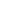 